University of the Nations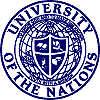 UDTSCoversheet for FORM A(must be used for all UDTS’s from 6th June 2004)Course and Base Information Required:Exact Dates Required:			(day / spell month / year)Signatures Required:Name of Course:UDTSCourse Number DSP211/212Location of Base:Beginning DateEnding Date:Lecture Phase One (full time):Lecture Phase One (full time):Total Number of (full time) Lecture phase weeks:Total Number of (full time) Lecture phase weeks:Total Number of (full time) Lecture phase weeks:Total Number of (full time) Lecture phase weeks:Total Number of (full time) Lecture phase weeks:Beginning DateBeginning DateEnding Date:Lecture Phase Two (part time):Lecture Phase Two (part time):*****Total Number of (part time) Lecture phase weeks:Total Number of (part time) Lecture phase weeks:Total Number of (part time) Lecture phase weeks:Total Number of (part time) Lecture phase weeks:Total Number of (part time) Lecture phase weeks:Beginning DateEnding Date:Campus Outreach (part time)Campus Outreach (part time)Total Number of (part time) Campus Outreach weeks:Total Number of (part time) Campus Outreach weeks:Total Number of (part time) Campus Outreach weeks:Total Number of (part time) Campus Outreach weeks:Total Number of (part time) Campus Outreach weeks:Beginning DateEnding Date:Outreach (full time)Outreach (full time)Total Number of (full time) Outreach weeks:Total Number of (full time) Outreach weeks:Total Number of (full time) Outreach weeks:Total Number of (full time) Outreach weeks:Total Number of (full time) Outreach weeks:Name of UDTS Course Leader:Signature:Name of Base Leader:Signature: